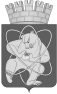 Городской округ«Закрытое административно – территориальное образование  Железногорск Красноярского края»АДМИНИСТРАЦИЯ ЗАТО г. ЖЕЛЕЗНОГОРСКРАСПОРЯЖЕНИЕ    24.09.2021                                                                                                                        № 322прг. ЖелезногорскОб утверждении плана проведения проверок при осуществлении ведомственного контроля за соблюдением трудового законодательства и иных нормативных правовых актов, содержащих нормы трудового права, на 2022 год В соответствии со статьей 353.1 Трудового кодекса Российской Федерации, Законом Красноярского края от 11.12.2012 № 3-874 «О ведомственном контроле за соблюдением трудового законодательства и иных нормативных правовых актов, содержащих нормы трудового права, в Красноярском крае», Положением по осуществлению ведомственного контроля за соблюдением трудового законодательства и иных нормативных правовых актов, содержащих нормы трудового права, утвержденным постановлением Администрации ЗАТО                           г. Железногорск от 22.10.2013 № 1656,    1. Утвердить План проведения проверок при осуществлении ведомственного контроля за соблюдением трудового законодательства и иных нормативных правовых актов, содержащих нормы трудового права, на 2022 год               (Приложение 1). 	2. Руководителю Управления по правовой и кадровой работе Администрации ЗАТО г. Железногорск  (Л.В. Ридель) ознакомить руководителей муниципальных предприятий, муниципальных казенных, бюджетных и автономных учреждений под роспись.	3. Начальнику отдела общественных связей Администрации ЗАТО                             г. Железногорск (И.С. Архиповой) разместить настоящее распоряжение на официальном сайте городского округа «Закрытое административно – территориальное образование Железногорск Красноярского края» в информационно – телекоммуникационной сети «Интернет». 4. Контроль за исполнением настоящего распоряжения оставляю за собой.                  5.  Распоряжение вступает в силу с момента его подписания.Глава ЗАТО г. Железногорск 	                                                            И.Г. КуксинПЛАНпроведения проверокпри осуществлении ведомственного контроля за соблюдениемтрудового законодательства и иных нормативных правовыхактов, содержащих нормы трудового права, на 2022 годПриложение  1к распоряжению АдминистрацииЗАТО  г.Железногорскот «24» сентября 2021  № 322пр№п/пНаименование  
подведомственной
  организации,  
   в отношении которой проводится плановая проверкаПредмет 
плановой
проверкиФорма     
   плановой   
   проверки    
Дата   
  начала  
проведения
 плановой 
 проверкиДата окончания проведения плановой проверки1234561Муниципальное казенное учреждение «Управление образования»соблюдение и выполнение подведомственной  организацией в процессе осуществления своей деятельности требований трудового законодательствавыездная17.01.202228.01.20222Муниципальное бюджетное дошкольное образовательное учреждение     «Детский сад №13 “Рябинушка”»соблюдение и выполнение подведомственной  организацией в процессе осуществления своей деятельности требований трудового законодательствавыездная24.01.202204.02.20223Муниципальное бюджетное дошкольное образовательное учреждение   «Детский сад № 23 “Золотой петушок”»соблюдение и выполнение подведомственной  организацией в процессе осуществления своей деятельности требований трудового законодательствавыездная31.01.202211.02.20224Муниципальное бюджетное   дошкольное образовательное учреждение   «Детский сад № 24 “Орленок”»соблюдение и выполнение подведомственной  организацией в процессе осуществления своей деятельности требований трудового законодательствавыездная07.02.202218.02.20225Муниципальное бюджетное дошкольное образовательное учреждение «Детский сад № 31 “Колокольчик”»соблюдение и выполнение подведомственной  организацией в процессе осуществления своей деятельности требований трудового законодательствавыездная14.02.202225.02.20226Муниципальное бюджетное дошкольное образовательное учреждение   «Детский сад № 37 “Теремок”»соблюдение и выполнение подведомственной  организацией в процессе осуществления своей деятельности требований трудового законодательствавыездная21.02.202204.03.20227Муниципальное бюджетное дошкольное образовательное учреждение «Детский сад № 40 “Медвежонок”»соблюдение и выполнение подведомственной  организацией в процессе осуществления своей деятельности требований трудового законодательствавыездная28.02.202211.03.20228Муниципальное бюджетное дошкольное образовательное учреждение   «Детский сад № 45 “Малыш”»соблюдение и выполнение подведомственной  организацией в процессе осуществления своей деятельности требований трудового законодательствавыездная14.03.202225.03.20229Муниципальное бюджетное дошкольное образовательное учреждение «Детский сад № 59 “Солнечный”»соблюдение и выполнение подведомственной  организацией в процессе осуществления своей деятельности требований трудового законодательствавыездная11.04.202222.04.202210Муниципальное бюджетное дошкольное образовательное учреждение «Детский сад № 60 “Снегурочка”»соблюдение и выполнение подведомственной  организацией в процессе осуществления своей деятельности требований трудового законодательствавыездная18.04.202229.04.202211Муниципальное бюджетное дошкольное образовательное учреждение «Детский сад № 62 “Улыбка”»соблюдение и выполнение подведомственной  организацией в процессе осуществления своей деятельности требований трудового законодательствавыездная10.05.202220.05.202212Муниципальное бюджетное дошкольное образовательное учреждение «Детский сад № 65 “Дельфин”»соблюдение и выполнение подведомственной  организацией в процессе осуществления своей деятельности требований трудового законодательствавыездная16.05.202227.05.202213Муниципальное бюджетное дошкольное образовательное учреждение «Детский сад № 70 “Дюймовочка”»соблюдение и выполнение подведомственной  организацией в процессе осуществления своей деятельности требований трудового законодательствавыездная23.05.202203.06.202214Муниципальное бюджетное дошкольное образовательное учреждение «Детский сад № 71 “Сибирская сказка” »соблюдение и выполнение подведомственной  организацией в процессе осуществления своей деятельности требований трудового законодательствавыездная06.06.202217.06.202215Муниципальное бюджетное дошкольное образовательное учреждение «Детский сад № 72 “Дельфиненок” »соблюдение и выполнение подведомственной  организацией в процессе осуществления своей деятельности требований трудового законодательствавыездная20.06.202201.07.202216Муниципальное бюджетное  учреждение дополнительного образования «Детская школа искусств № 2»соблюдение и выполнение подведомственной  организацией в процессе осуществления своей деятельности требований трудового законодательствавыездная15.08.202226.08.202217Муниципальное бюджетное учреждение «Комбинат благоустройства»соблюдение и выполнение подведомственной  организацией в процессе осуществления своей деятельности требований трудового законодательствавыездная22.08.202202.09.202218Муниципальное предприятие ЗАТО Железногорск Красноярского края «Пассажирское автотранспортное предприятие»соблюдение и выполнение подведомственной  организацией в процессе осуществления своей деятельности требований трудового законодательствавыездная29.08.202209.09.202219Муниципальное предприятие ЗАТО Железногорск Красноярского края «Нега»соблюдение и выполнение подведомственной  организацией в процессе осуществления своей деятельности требований трудового законодательствавыездная05.09.202216.09.202220Муниципальное предприятие ЗАТО Железногорск Красноярского края «Жилищно-коммунальное хозяйство»соблюдение и выполнение подведомственной  организацией в процессе осуществления своей деятельности требований трудового законодательствавыездная12.09.202223.09.202221Муниципальное предприятие ЗАТО Железногорск Красноярского края «Городская телефонная сеть»соблюдение и выполнение подведомственной  организацией в процессе осуществления своей деятельности требований трудового законодательствавыездная19.09.202230.09.202222Муниципальное предприятие ЗАТО Железногорск Красноярского края «Горэлектросеть»соблюдение и выполнение подведомственной  организацией в процессе осуществления своей деятельности требований трудового законодательствавыездная17.10.202228.10.2022